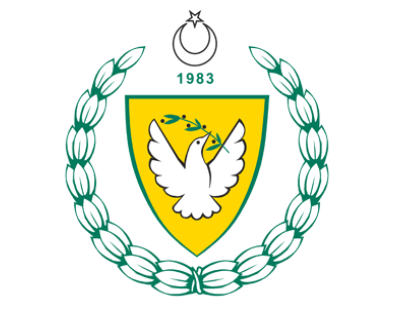 TURKISH REPUBLIC OF NORTHERN CYPRUSMINISTRY OF HEALTH            
TRNC MINISTRY OF HEALTH  INFORMATION AND OBLIGATION  FORM
PERSONAL INFORMATION: NAME :SURNAME :DATE OF BIRTH: I.D. NUMBER: PASSPORT NO:ADDRESS (FULL ADDRESS) : 
RESIDENCE ADDRESS IN TRNC (FULL ADDRESS)
PHONE NUMBER: PHONE NUMBER THAT CAN BE REACHED IN TRNC: 

REASON FOR ARRIVING TO THE COUNTRY: HOLIDAY (   )   WORK (   )     EDUCATION (   )     FAMILY VISIT (   )    PERMANENT RESIDENCE TRNC (    )   
COUNTRIES VISITED IN THE LAST 15 DAYS: NUMBER OF DAYS PLANNED TO STAY IN NORTHERN CYPRUS: 
IF YOU HAVE PASSANGERS UNDER THE AGE OF 18 ACCOMPANYING YOUN:

NAME:                                                  NAME:                                                  NAME:                                                      
AGE:                                                      AGE:                                                   AGE:  
COMMITMENTS

1- UNTIL I AM NOTIFIED ABOUT MY SARS-COVID 2 TESTS (PCR) NEGATIVE RESULTS THROUGH THE PHONE NUMBER AND ADDRESS I STATED ABOVE, I WILL BE SELF ISOLETED AND WILL NOT BE IN CONTACT WITH OTHERS AND IF MY TEST RESULTS ARE POSITIVE I DECLARE THAT I ACCEPT TO BE UNDER QUARANTINE BY THE TRNC LAW AND RULES.2- EVEN IF I HAVE A NEGATIVE PCR TEST DONE WITHIN LAST 72 HOURS PRIOR TO MY TRIP,IF TRNC AUTHORITIES THINKS ITS NECCESSARY I PROMISE TO BE RE PCR TESTED AGAIN.3- IF TRNC AUTHORITIES THINKS IT IS NECESARRY, I PROMISE TO BE UNDER QUARANTINE AND THE QURANTEENE FEES WILL BE COVERED BY ME.4- I DECLARE THAT THE ABOVE INFORMATION I HAVE GIVEN IS CORRECTED AND I WILL FOLLOW THE TRNC LAWS FOR THE PERIOD I AM IN THE COUNTRY.5- IF THE ABOVE INFORMATION IS NOT CORRECT OR IF I ACT CONTARARY TO MY PROMISSED ACTIONS I ACCEPT AND DECLARE FOR LEGAL ACTIONS TO BE TAKEN AGAINST ME.6-DURING THE TIME I AM IN TRNC I WILL BE AWARE OF ALL THE RISKS OF EPIDEMIA, I WILL FOLLOW PUBLIC HEALTH MEASURES TAKEN, AND I PROMISE I WILL NOT REQUIRE ANY RIGHTS FOR THE LOSSES THAT ARE DUE TO EPIDEMIA.7-I PROMISE TO INFORM TRNC MINISTRY OF HEALTH (arsiv.saglik@ gov.ct.tr) IF I EXPERIENCE ONE OF THE SYMPTHOMS RELATED TO COVID-19 SUCH AS HIGH FEVER, CAUGH, DIFFICULTY IN BREATHING,SORE THROAT, RUNNY NOISE, DIARRHEA, NAUSEA, VOMITTING,WEAKNES.8-I DECLARE I HAVE NOT BEEN IN A COUNTRY EXCEPT THE COUNTRIES I DECLARED IN THE LAST 14 DAYS9-  IN THE LAST 14 DAYS, I HAVE NOT EXPERIENED ONE OF THE COMPLAINTS SUCH AS HIGH FEVER, CAUGH, DIFFICULTY IN BREATHING,SORE THROAT, RUNNY NOISE, DIARRHEA, NAUSEA, VOMITTING,WEAKNES, MUSCLE PAIN AND I AGREE THAT I HAVE NOT CONTACT WITH THE A POSSIBLE COVID-19 PATIENT IN THE LAST 14 DAYS, I HAVE NOT RECEIVED COVID-19 TREATMENT.NAME-SURNAME :DATE :
SIGNATURE :IMPORTANT NOTE: FILL THIS FORM DURING FLIGHT, AND IF REQUESTED FROM YOU, YOU HAVE THE OBLIGATION TO DELIVER TO THE AUTHORITIES WITH YOUR PCR NEGATIVE TEST RESULTS